Раздел долгосрочного планирования: 9.3А Элементы 7(VII),6(VI), 5(V), 4(IV) групп и их соединения.Северо-Казахстанская область. Район М.Жумабаева.Школа: КГУ «Октябрьская средняя школа»Северо-Казахстанская область. Район М.Жумабаева.Школа: КГУ «Октябрьская средняя школа»Северо-Казахстанская область. Район М.Жумабаева.Школа: КГУ «Октябрьская средняя школа»Северо-Казахстанская область. Район М.Жумабаева.Школа: КГУ «Октябрьская средняя школа»Дата:06.11.2020ФИО учителя: Кулешова Надежда ЮрьевнаФИО учителя: Кулешова Надежда ЮрьевнаФИО учителя: Кулешова Надежда ЮрьевнаФИО учителя: Кулешова Надежда Юрьевнакласс: 9Участвовали: 15Не участвовали:Не участвовали:Не участвовали:Тема урокаСоединения серы.Соединения серы.Соединения серы.Соединения серы.Учебные цели, достигаемые на этом уроке (Ссылка на учебный план)9.2.1.3 - сравнивать физические и химические свойства оксидов серы (IV) и (VI) и объяснять физиологическое воздействие диоксида серы.9.4.2.1 – объяснять причины возникновения и экологическое воздействие кислотных дождей.9.2.1.3 - сравнивать физические и химические свойства оксидов серы (IV) и (VI) и объяснять физиологическое воздействие диоксида серы.9.4.2.1 – объяснять причины возникновения и экологическое воздействие кислотных дождей.9.2.1.3 - сравнивать физические и химические свойства оксидов серы (IV) и (VI) и объяснять физиологическое воздействие диоксида серы.9.4.2.1 – объяснять причины возникновения и экологическое воздействие кислотных дождей.9.2.1.3 - сравнивать физические и химические свойства оксидов серы (IV) и (VI) и объяснять физиологическое воздействие диоксида серы.9.4.2.1 – объяснять причины возникновения и экологическое воздействие кислотных дождей.Цель урокаВсе учащиеся будут:- знать физические свойства оксидов серы (IV) и (VI)- составлять уравнения химических реакций оксидов серы (IV) и (VI)- участвовать в беседе о воздействии кислотных дождей на окружающую среду.Большинство учащихся смогут:- сравнивать свойства оксидов серы (IV) и (VI)- объяснить воздействие оксидов серы(IV) и (VI) на окружающую среду; Некоторые учащиеся смогут:- предложить пути решения проблемы влияния кислотных дождей на окружающую среду.Все учащиеся будут:- знать физические свойства оксидов серы (IV) и (VI)- составлять уравнения химических реакций оксидов серы (IV) и (VI)- участвовать в беседе о воздействии кислотных дождей на окружающую среду.Большинство учащихся смогут:- сравнивать свойства оксидов серы (IV) и (VI)- объяснить воздействие оксидов серы(IV) и (VI) на окружающую среду; Некоторые учащиеся смогут:- предложить пути решения проблемы влияния кислотных дождей на окружающую среду.Все учащиеся будут:- знать физические свойства оксидов серы (IV) и (VI)- составлять уравнения химических реакций оксидов серы (IV) и (VI)- участвовать в беседе о воздействии кислотных дождей на окружающую среду.Большинство учащихся смогут:- сравнивать свойства оксидов серы (IV) и (VI)- объяснить воздействие оксидов серы(IV) и (VI) на окружающую среду; Некоторые учащиеся смогут:- предложить пути решения проблемы влияния кислотных дождей на окружающую среду.Все учащиеся будут:- знать физические свойства оксидов серы (IV) и (VI)- составлять уравнения химических реакций оксидов серы (IV) и (VI)- участвовать в беседе о воздействии кислотных дождей на окружающую среду.Большинство учащихся смогут:- сравнивать свойства оксидов серы (IV) и (VI)- объяснить воздействие оксидов серы(IV) и (VI) на окружающую среду; Некоторые учащиеся смогут:- предложить пути решения проблемы влияния кислотных дождей на окружающую среду.Критерии оценки-сравнивает физические свойства оксидов серы(IV) и (VI);-сравнивает химические свойства оксидов серы(IV) и (VI);  -объясняет физиологическое воздействие диоксида серы;-объясняет причины возникновения кислотных дождей-сравнивает физические свойства оксидов серы(IV) и (VI);-сравнивает химические свойства оксидов серы(IV) и (VI);  -объясняет физиологическое воздействие диоксида серы;-объясняет причины возникновения кислотных дождей-сравнивает физические свойства оксидов серы(IV) и (VI);-сравнивает химические свойства оксидов серы(IV) и (VI);  -объясняет физиологическое воздействие диоксида серы;-объясняет причины возникновения кислотных дождей-сравнивает физические свойства оксидов серы(IV) и (VI);-сравнивает химические свойства оксидов серы(IV) и (VI);  -объясняет физиологическое воздействие диоксида серы;-объясняет причины возникновения кислотных дождейЯзыковые целиУченики способны правильно использовать новую лексику таким образом, чтобы продемонстрировать пониманиеПредметная  лексика и терминология:диоксид серы, триоксид серы, сульфиты, сульфаты, кислотные дожди.Выражения для диалога и письма:-Физические свойства диоксида серы………-Физические свойства триоксида серы………….-Химические свойства диоксида серы………………-Химические свойства триоксида серы……………..-Кислотные дожди это…………..Ученики способны правильно использовать новую лексику таким образом, чтобы продемонстрировать пониманиеПредметная  лексика и терминология:диоксид серы, триоксид серы, сульфиты, сульфаты, кислотные дожди.Выражения для диалога и письма:-Физические свойства диоксида серы………-Физические свойства триоксида серы………….-Химические свойства диоксида серы………………-Химические свойства триоксида серы……………..-Кислотные дожди это…………..Ученики способны правильно использовать новую лексику таким образом, чтобы продемонстрировать пониманиеПредметная  лексика и терминология:диоксид серы, триоксид серы, сульфиты, сульфаты, кислотные дожди.Выражения для диалога и письма:-Физические свойства диоксида серы………-Физические свойства триоксида серы………….-Химические свойства диоксида серы………………-Химические свойства триоксида серы……………..-Кислотные дожди это…………..Ученики способны правильно использовать новую лексику таким образом, чтобы продемонстрировать пониманиеПредметная  лексика и терминология:диоксид серы, триоксид серы, сульфиты, сульфаты, кислотные дожди.Выражения для диалога и письма:-Физические свойства диоксида серы………-Физические свойства триоксида серы………….-Химические свойства диоксида серы………………-Химические свойства триоксида серы……………..-Кислотные дожди это…………..Привитие ценностейМәңгілік Ел  одна из ценностей:привития интереса к темедоброжелательных отношений с окружающими.Мәңгілік Ел  одна из ценностей:привития интереса к темедоброжелательных отношений с окружающими.Мәңгілік Ел  одна из ценностей:привития интереса к темедоброжелательных отношений с окружающими.Мәңгілік Ел  одна из ценностей:привития интереса к темедоброжелательных отношений с окружающими.Межпредметная связьБиология, экологияБиология, экологияБиология, экологияБиология, экологияПредшествующие знания.8.2.1.3 объяснять закономерности изменения свойств элементов в группах и периодах8.2.1.6 знать естественные семейства химических элементов и приводить примеры щелочных металлов, галогенов, инертных газов8.2.1.7 прогнозировать свойства химического элемента в зависимости от положения в периодической таблице.8.2.1.3 объяснять закономерности изменения свойств элементов в группах и периодах8.2.1.6 знать естественные семейства химических элементов и приводить примеры щелочных металлов, галогенов, инертных газов8.2.1.7 прогнозировать свойства химического элемента в зависимости от положения в периодической таблице.8.2.1.3 объяснять закономерности изменения свойств элементов в группах и периодах8.2.1.6 знать естественные семейства химических элементов и приводить примеры щелочных металлов, галогенов, инертных газов8.2.1.7 прогнозировать свойства химического элемента в зависимости от положения в периодической таблице.8.2.1.3 объяснять закономерности изменения свойств элементов в группах и периодах8.2.1.6 знать естественные семейства химических элементов и приводить примеры щелочных металлов, галогенов, инертных газов8.2.1.7 прогнозировать свойства химического элемента в зависимости от положения в периодической таблицеХод урокаХод урокаХод урокаХод урокаХод урокаЗапланированные этапы урокаВиды упражнений, запланированных на урок:Виды упражнений, запланированных на урок:Виды упражнений, запланированных на урок:РесурсыНачало урока1.Организационный момент (3 мин.)2.Проверка пройденного материала (5 мин.)3.Постановка цели урока (3 мин.)Приветствие. Психологический настрой.Прием «Круг радости» (учащиеся становятся в круг, взявшись за руки). Ребята, приятно видеть ваши лица, ваши улыбки и думаю, что сегодняшний день принесет нам всем радость общения друг с другом. Успехов вам и удач!. Повернитесь друг к другу и произнесите доброе слово-пожелание (Я желаю тебе здоровья, я хочу пожелать тебе...) Что вы чувствовали, когда слышали добрые слова?Взяв в руки смайлик, покажите, какое у вас настроение: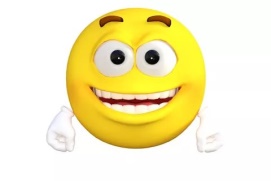 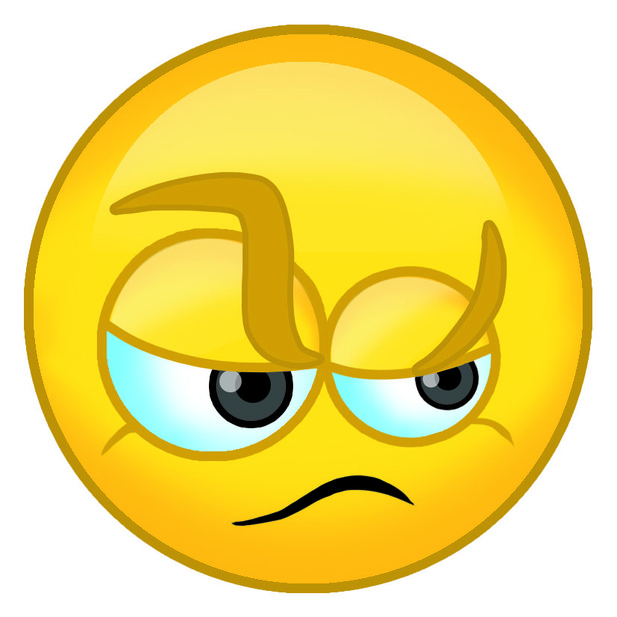         Хорошее         ПлохоеПрием «Правда или ложь» (индивидуальная работа)На внешнем уровне атома серы находится 4 электрона.Электроотрицательность атома серы меньше, чем у атома кислорода.Высшая степень окисления серы +6.По отношения к водороду и металлам сера проявляет окислительные свойства.Пластическая сера -  наиболее характерная аллотропная модификация.Демеркуризация – это обеззараживание помещений от пролитой ртути с помощью серы.Электронная формула атома серы 1s22s22p63s23p4Соединения серы с металлами называют сульфатами.Сера горит с образованием сернистого газа.Низшая степень окисления серы -2.ФО: самооценивание, используя ключ к вопросам. Прием «Похвала учителя»Стратегия «Проблемный вопрос»Демонстрация слайда «Семейный портрет серы»          Перед вами семейный портрет серы.Поз    познакомимся с членами ее семьи:Н2S-   Н2S-сероводород,  SO2-оксид серы (IV) SO3-оксид серы (VI) H2SO3-сернистая кислота           H2SO4-серная кислотаКак вы думаете что мы сегодня будем изучать? («Соединения серы»)Исходя из темы урока сформулируйте цель (учащиеся устно пытаются формулировать цели урока, после чего цели выводяться на интерактивную доску)  ДеПриветствие. Психологический настрой.Прием «Круг радости» (учащиеся становятся в круг, взявшись за руки). Ребята, приятно видеть ваши лица, ваши улыбки и думаю, что сегодняшний день принесет нам всем радость общения друг с другом. Успехов вам и удач!. Повернитесь друг к другу и произнесите доброе слово-пожелание (Я желаю тебе здоровья, я хочу пожелать тебе...) Что вы чувствовали, когда слышали добрые слова?Взяв в руки смайлик, покажите, какое у вас настроение:        Хорошее         ПлохоеПрием «Правда или ложь» (индивидуальная работа)На внешнем уровне атома серы находится 4 электрона.Электроотрицательность атома серы меньше, чем у атома кислорода.Высшая степень окисления серы +6.По отношения к водороду и металлам сера проявляет окислительные свойства.Пластическая сера -  наиболее характерная аллотропная модификация.Демеркуризация – это обеззараживание помещений от пролитой ртути с помощью серы.Электронная формула атома серы 1s22s22p63s23p4Соединения серы с металлами называют сульфатами.Сера горит с образованием сернистого газа.Низшая степень окисления серы -2.ФО: самооценивание, используя ключ к вопросам. Прием «Похвала учителя»Стратегия «Проблемный вопрос»Демонстрация слайда «Семейный портрет серы»          Перед вами семейный портрет серы.Поз    познакомимся с членами ее семьи:Н2S-   Н2S-сероводород,  SO2-оксид серы (IV) SO3-оксид серы (VI) H2SO3-сернистая кислота           H2SO4-серная кислотаКак вы думаете что мы сегодня будем изучать? («Соединения серы»)Исходя из темы урока сформулируйте цель (учащиеся устно пытаются формулировать цели урока, после чего цели выводяться на интерактивную доску)  ДеПриветствие. Психологический настрой.Прием «Круг радости» (учащиеся становятся в круг, взявшись за руки). Ребята, приятно видеть ваши лица, ваши улыбки и думаю, что сегодняшний день принесет нам всем радость общения друг с другом. Успехов вам и удач!. Повернитесь друг к другу и произнесите доброе слово-пожелание (Я желаю тебе здоровья, я хочу пожелать тебе...) Что вы чувствовали, когда слышали добрые слова?Взяв в руки смайлик, покажите, какое у вас настроение:        Хорошее         ПлохоеПрием «Правда или ложь» (индивидуальная работа)На внешнем уровне атома серы находится 4 электрона.Электроотрицательность атома серы меньше, чем у атома кислорода.Высшая степень окисления серы +6.По отношения к водороду и металлам сера проявляет окислительные свойства.Пластическая сера -  наиболее характерная аллотропная модификация.Демеркуризация – это обеззараживание помещений от пролитой ртути с помощью серы.Электронная формула атома серы 1s22s22p63s23p4Соединения серы с металлами называют сульфатами.Сера горит с образованием сернистого газа.Низшая степень окисления серы -2.ФО: самооценивание, используя ключ к вопросам. Прием «Похвала учителя»Стратегия «Проблемный вопрос»Демонстрация слайда «Семейный портрет серы»          Перед вами семейный портрет серы.Поз    познакомимся с членами ее семьи:Н2S-   Н2S-сероводород,  SO2-оксид серы (IV) SO3-оксид серы (VI) H2SO3-сернистая кислота           H2SO4-серная кислотаКак вы думаете что мы сегодня будем изучать? («Соединения серы»)Исходя из темы урока сформулируйте цель (учащиеся устно пытаются формулировать цели урока, после чего цели выводяться на интерактивную доску)  ДеПрезентация Pover PointПрезентация Pover PointПосле ответов учащихся на слайде выводиться тема а затем цели урока.Середина урокаИзучение нового материала (20 минут)Прием «Найди главное» (5 минут)Учащиеся работают с учебником, параграф 33 стр.22-24.Необходимо найти:- физические свойства оксидов серы (IV) и (VI).Задание: Составьте диаграмму Вена для сравнения физических свойств оксидов серы (IV) и (VI)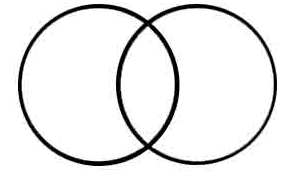 Дискрипторы:-составляет диаграмму Вена для сравнения- сравнивает физические свойства оксидов серы (IV) и (VI)ФО: взаимооценивание прием «Звездочки»Прием «Скелет рыбы» (10 минут)Учащиеся делятся на 3 группы (в мешочке 3 сорта конфет и каждый учащиеся берет любую и затем одинаковые конфетки объединяются  в группы). Задание: 1. Изобразить на постере в виде скелета рыбы химические свойства оксидов серы(IV) и (VI).2. Сравнить химические свойства оксидов серы(IV) и (VI).Каждая группа защищает свои результаты и устно рассказывают чем отличатся химические свойства оксидов серы(IV) и (VI).Остальные учащиеся слушают и делают конспекты в тетради.Дискрипторы:-составляет постер химические свойства оксидов серы(IV) и (VI).- называет продукты реакции в химических реакциях- сравнивает химические свойства оксидов серы (IV) и (VI)ФО: взаимооценивание, прием «Светофор»Прием «Лавина идей»  (5 минут)С помощью данного метода учащиеся в группах обсуждают и высказывают свои  идеи на следующие вопросы:1 группа: какое воздействие оказывает диоксид серы на организм человека и окружающую среду?2 группа: что такое кислотные дожди?3 группа: назовите причины возникновения кислотных дождей?Дескрипторы:-объясняет физиологическое воздействие диоксида серы- объясняет что такое кислотные дожди-объясняет причины возникновения кислотных дождейФО взаимооценивание, «Оценивание посредством комментариев»На закрепление пройденного материала учитель раздает индивидуально каждому учащемуся дифференцированные задания. Дифференцирующие задания (6 минут)Для учеников с низкой мотивацией:1.Охарактеризуйте физические свойства диоксида серы.2.Напишите уравнение реакции получения сернистой кислотыДискрипторы:- характеризует физические свойства диоксида серы-пишет уравнение реакции получения сернистой кислотыДля учеников со средней мотивацией:1.Напишите реакцию получения диоксида серы.2.Решите задачу: вычислите относительную плотность диоксида серы по водороду.Дискрипторы:-пишет реакцию получения диоксида серы-решает задачу на вычисление относительной плотностиДля учеников с сильной мотивацией:1.Предложите пути решения проблемы влияния кислотных дождей на окружающую среду.2.Решите задачу: вычислите массу оксида серы (VI), который образуется при окислении кислородом оксида серы (IV) массой 16 г., если выход продукта реакции составляет 80% от теоретически возможного. Дискрипторы:-предлагает пути решения проблемы влияния кислотных дождей на окружающую среду-решает задачу на выход продукта реакции от теоретически возможного.ФО. Оценивание происходит путем выборочной проверки тетрадей учащихсяПрием «Найди главное» (5 минут)Учащиеся работают с учебником, параграф 33 стр.22-24.Необходимо найти:- физические свойства оксидов серы (IV) и (VI).Задание: Составьте диаграмму Вена для сравнения физических свойств оксидов серы (IV) и (VI)Дискрипторы:-составляет диаграмму Вена для сравнения- сравнивает физические свойства оксидов серы (IV) и (VI)ФО: взаимооценивание прием «Звездочки»Прием «Скелет рыбы» (10 минут)Учащиеся делятся на 3 группы (в мешочке 3 сорта конфет и каждый учащиеся берет любую и затем одинаковые конфетки объединяются  в группы). Задание: 1. Изобразить на постере в виде скелета рыбы химические свойства оксидов серы(IV) и (VI).2. Сравнить химические свойства оксидов серы(IV) и (VI).Каждая группа защищает свои результаты и устно рассказывают чем отличатся химические свойства оксидов серы(IV) и (VI).Остальные учащиеся слушают и делают конспекты в тетради.Дискрипторы:-составляет постер химические свойства оксидов серы(IV) и (VI).- называет продукты реакции в химических реакциях- сравнивает химические свойства оксидов серы (IV) и (VI)ФО: взаимооценивание, прием «Светофор»Прием «Лавина идей»  (5 минут)С помощью данного метода учащиеся в группах обсуждают и высказывают свои  идеи на следующие вопросы:1 группа: какое воздействие оказывает диоксид серы на организм человека и окружающую среду?2 группа: что такое кислотные дожди?3 группа: назовите причины возникновения кислотных дождей?Дескрипторы:-объясняет физиологическое воздействие диоксида серы- объясняет что такое кислотные дожди-объясняет причины возникновения кислотных дождейФО взаимооценивание, «Оценивание посредством комментариев»На закрепление пройденного материала учитель раздает индивидуально каждому учащемуся дифференцированные задания. Дифференцирующие задания (6 минут)Для учеников с низкой мотивацией:1.Охарактеризуйте физические свойства диоксида серы.2.Напишите уравнение реакции получения сернистой кислотыДискрипторы:- характеризует физические свойства диоксида серы-пишет уравнение реакции получения сернистой кислотыДля учеников со средней мотивацией:1.Напишите реакцию получения диоксида серы.2.Решите задачу: вычислите относительную плотность диоксида серы по водороду.Дискрипторы:-пишет реакцию получения диоксида серы-решает задачу на вычисление относительной плотностиДля учеников с сильной мотивацией:1.Предложите пути решения проблемы влияния кислотных дождей на окружающую среду.2.Решите задачу: вычислите массу оксида серы (VI), который образуется при окислении кислородом оксида серы (IV) массой 16 г., если выход продукта реакции составляет 80% от теоретически возможного. Дискрипторы:-предлагает пути решения проблемы влияния кислотных дождей на окружающую среду-решает задачу на выход продукта реакции от теоретически возможного.ФО. Оценивание происходит путем выборочной проверки тетрадей учащихсяПрием «Найди главное» (5 минут)Учащиеся работают с учебником, параграф 33 стр.22-24.Необходимо найти:- физические свойства оксидов серы (IV) и (VI).Задание: Составьте диаграмму Вена для сравнения физических свойств оксидов серы (IV) и (VI)Дискрипторы:-составляет диаграмму Вена для сравнения- сравнивает физические свойства оксидов серы (IV) и (VI)ФО: взаимооценивание прием «Звездочки»Прием «Скелет рыбы» (10 минут)Учащиеся делятся на 3 группы (в мешочке 3 сорта конфет и каждый учащиеся берет любую и затем одинаковые конфетки объединяются  в группы). Задание: 1. Изобразить на постере в виде скелета рыбы химические свойства оксидов серы(IV) и (VI).2. Сравнить химические свойства оксидов серы(IV) и (VI).Каждая группа защищает свои результаты и устно рассказывают чем отличатся химические свойства оксидов серы(IV) и (VI).Остальные учащиеся слушают и делают конспекты в тетради.Дискрипторы:-составляет постер химические свойства оксидов серы(IV) и (VI).- называет продукты реакции в химических реакциях- сравнивает химические свойства оксидов серы (IV) и (VI)ФО: взаимооценивание, прием «Светофор»Прием «Лавина идей»  (5 минут)С помощью данного метода учащиеся в группах обсуждают и высказывают свои  идеи на следующие вопросы:1 группа: какое воздействие оказывает диоксид серы на организм человека и окружающую среду?2 группа: что такое кислотные дожди?3 группа: назовите причины возникновения кислотных дождей?Дескрипторы:-объясняет физиологическое воздействие диоксида серы- объясняет что такое кислотные дожди-объясняет причины возникновения кислотных дождейФО взаимооценивание, «Оценивание посредством комментариев»На закрепление пройденного материала учитель раздает индивидуально каждому учащемуся дифференцированные задания. Дифференцирующие задания (6 минут)Для учеников с низкой мотивацией:1.Охарактеризуйте физические свойства диоксида серы.2.Напишите уравнение реакции получения сернистой кислотыДискрипторы:- характеризует физические свойства диоксида серы-пишет уравнение реакции получения сернистой кислотыДля учеников со средней мотивацией:1.Напишите реакцию получения диоксида серы.2.Решите задачу: вычислите относительную плотность диоксида серы по водороду.Дискрипторы:-пишет реакцию получения диоксида серы-решает задачу на вычисление относительной плотностиДля учеников с сильной мотивацией:1.Предложите пути решения проблемы влияния кислотных дождей на окружающую среду.2.Решите задачу: вычислите массу оксида серы (VI), который образуется при окислении кислородом оксида серы (IV) массой 16 г., если выход продукта реакции составляет 80% от теоретически возможного. Дискрипторы:-предлагает пути решения проблемы влияния кислотных дождей на окружающую среду-решает задачу на выход продукта реакции от теоретически возможного.ФО. Оценивание происходит путем выборочной проверки тетрадей учащихсяРабота по учебнику. (Оспанова М.К. Мектеп 2019, часть 2)Стр.22-24Постер формата А3, маркеры разных цветов и стикерыКарточки с вопросами,Карточки с заданиямиКонец урока (3 минуты) Рефлексия:          Давайте, сейчас каждый из вас поделится своими впечатлениями от занятия (выберитеодно предложение)Прием «10 секунд»Я уз    Я узнал (а)...   Был    Мне интересно…
Был    Было трудно… Я по   Я понял(а), что… теперь я могу…
Я на   Я научился (лась)… У ме  У меня получилось …
Я см   Я смог (ла)… Я по   Я пробую…
Мен   Меня удивило…Теп    Теперь я буду применять свои знания… Домашнее задание : параграф 33; стр 25 задание 4Дополнительные задания : составить кластер «Сера и ее соединения»Пр Рефлексия:          Давайте, сейчас каждый из вас поделится своими впечатлениями от занятия (выберитеодно предложение)Прием «10 секунд»Я уз    Я узнал (а)...   Был    Мне интересно…
Был    Было трудно… Я по   Я понял(а), что… теперь я могу…
Я на   Я научился (лась)… У ме  У меня получилось …
Я см   Я смог (ла)… Я по   Я пробую…
Мен   Меня удивило…Теп    Теперь я буду применять свои знания… Домашнее задание : параграф 33; стр 25 задание 4Дополнительные задания : составить кластер «Сера и ее соединения»Пр Рефлексия:          Давайте, сейчас каждый из вас поделится своими впечатлениями от занятия (выберитеодно предложение)Прием «10 секунд»Я уз    Я узнал (а)...   Был    Мне интересно…
Был    Было трудно… Я по   Я понял(а), что… теперь я могу…
Я на   Я научился (лась)… У ме  У меня получилось …
Я см   Я смог (ла)… Я по   Я пробую…
Мен   Меня удивило…Теп    Теперь я буду применять свои знания… Домашнее задание : параграф 33; стр 25 задание 4Дополнительные задания : составить кластер «Сера и ее соединения»ПрПрезентация Pover PointДифференциация – каким способом вы хотите больше оказывать поддержку? Какие задания вы даете ученикам более способным по сравнению с другими?Оценивание – как Вы планируете проверять уровень освоения материала учащимися?Оценивание – как Вы планируете проверять уровень освоения материала учащимися?Охрана здоровья и соблюдение техники безопасностиОхрана здоровья и соблюдение техники безопасностиНа протяжении всего урока учитель оказывает поддержку  дополнительными и наводящими вопросами.Дифференциация отражается в индивидуальной работе учащихся при закреплении пройденного материала. Учащиеся выполняют задания разного уровня сложности.  1.Самооценивание при проверке домашнего задания (слайд с критериями оценивания), прием «Похвала учителя»2. Взаимооценивание, прием «Звездачки»3. Взаимооценивание, прием «Светофор»4.Взаимооценивание групп «Оценивание посредством комментариев »5.Выборочная проверка тетрадей учащихся (разного уровня сложности)6. Критерии оценивания и дискрипторы7.Рефлексия1.Самооценивание при проверке домашнего задания (слайд с критериями оценивания), прием «Похвала учителя»2. Взаимооценивание, прием «Звездачки»3. Взаимооценивание, прием «Светофор»4.Взаимооценивание групп «Оценивание посредством комментариев »5.Выборочная проверка тетрадей учащихся (разного уровня сложности)6. Критерии оценивания и дискрипторы7.РефлексияСмена видов деятельности на уроке. ИКТ учитель использует при выполнении заданий:- при проверки пройденного материала-при постановки темы и целей урока-на этапе рефлексииСмена видов деятельности на уроке. ИКТ учитель использует при выполнении заданий:- при проверки пройденного материала-при постановки темы и целей урока-на этапе рефлексии